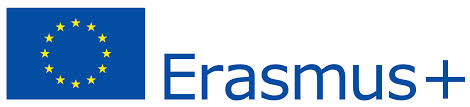 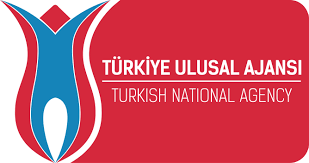 TALATPAŞA ORTAOKULUEVERY CHILD IS SPECIALDOLL BOOK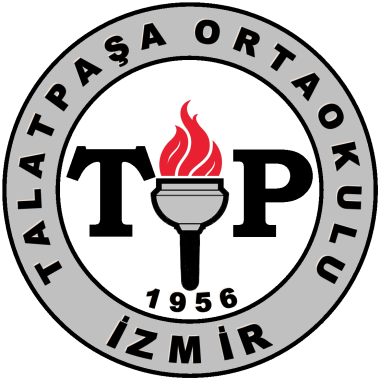 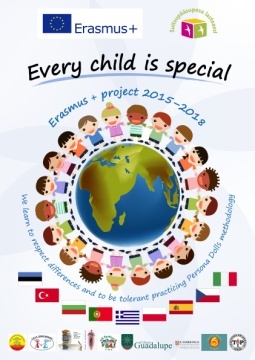 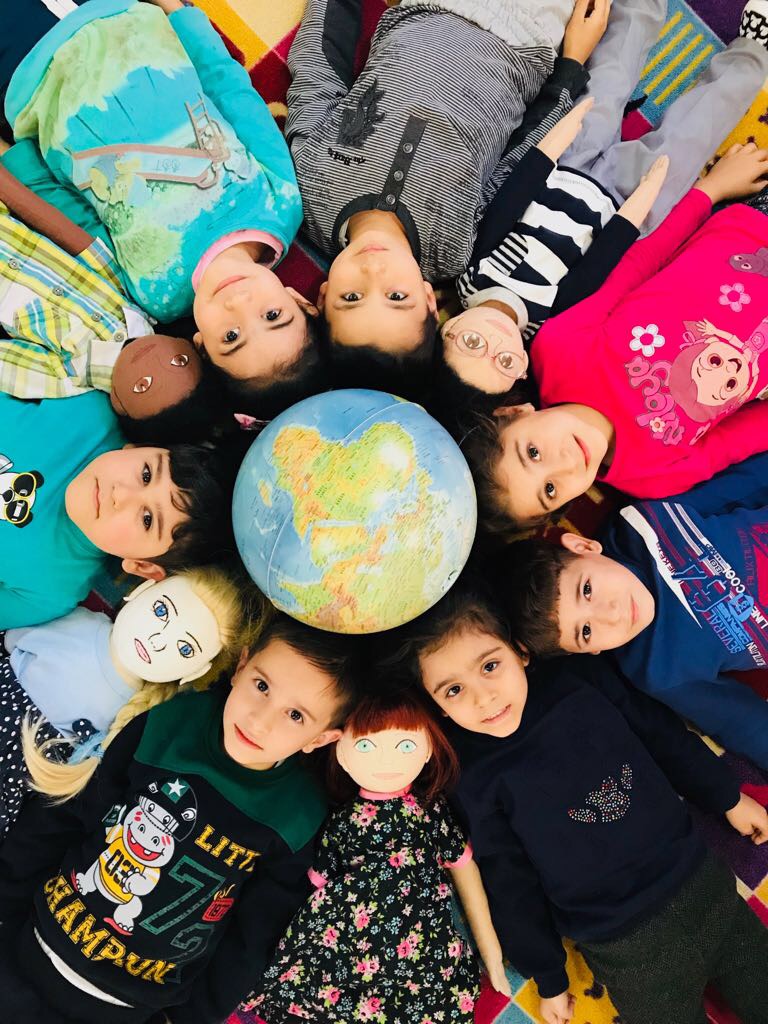 DOLL PROFILE 4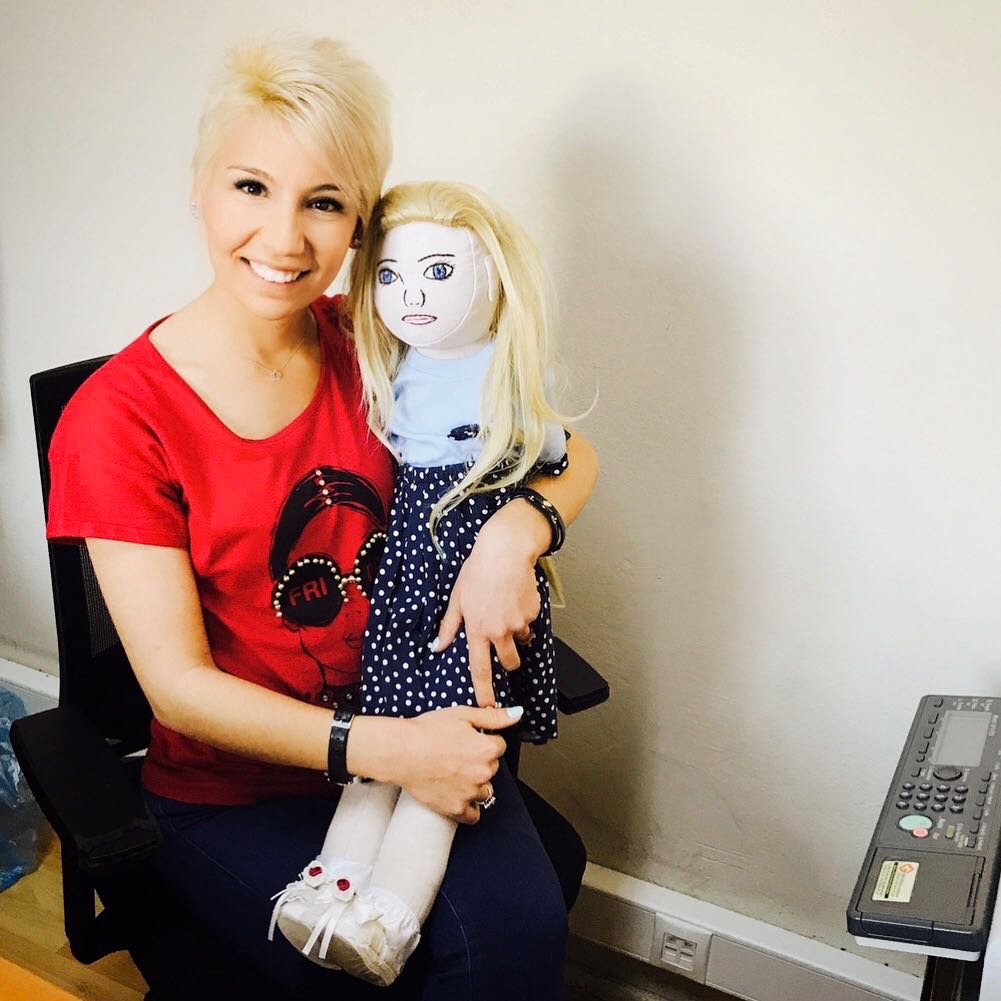 NAME		: ESMAFAMILY	: HER FATHER IS OFFICE WORKER HER MOTHER IS HOUSEWIFETHINGS HE LIKES :SHE LOVES NUMBERSPLAYING PUZZLEWATCHING WASH MACHINE WHEN IT WORKSSHE LIKES REPETITIVE THINGSSHE LOVES MUSICTHINGS HE DOESN’T LIKE	:PLAYING GROUP GAMES.CONTACT OTHER PEOPLE.SHE IS NOT INTERESTED HER ENVIRONMENT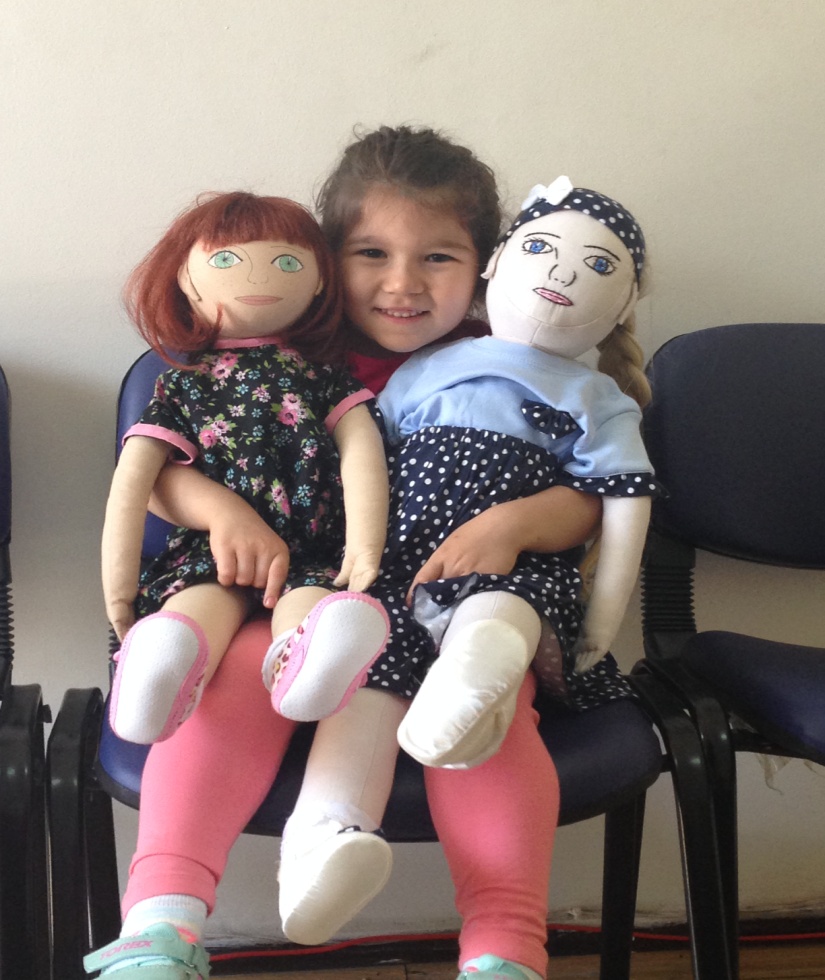 DIFFICULT TO DO FOR HIM	:SHE IS AUTISTIC.SHE CAN’T JOIN HIS FRIENDS ON GAMES.SHE HAS SOCIAL PROBLEMS. SHE SCREAMS SOMETIMES.SHE GETS AGRESSIVE WHEN SHE METS PEOPLE WHO SHE DOESN’T KNOW.SHE HAS CONTACT JUST HER TEACHER IN CLASS. RECENT STORY	:HER FAMILY REALIZED HER DIFFERENCIES WHEN SHE WAS 2 YEARS OLD.THEY WENT TO CHILDREN DOCTOR. THEY LEARNED THAT SHE IS AUTISTIC.SHE BEGAN TO GO TO REHABILITATION.SHE HAD MANY MANY PROBLEM WHEN SHE STARTED TO COME TO OUR KINDERGARTEN.HER TEACHER AND HER FAMILY ALWAYS KEEP IN TOUCH FOR SOLVE HER PROBLEM.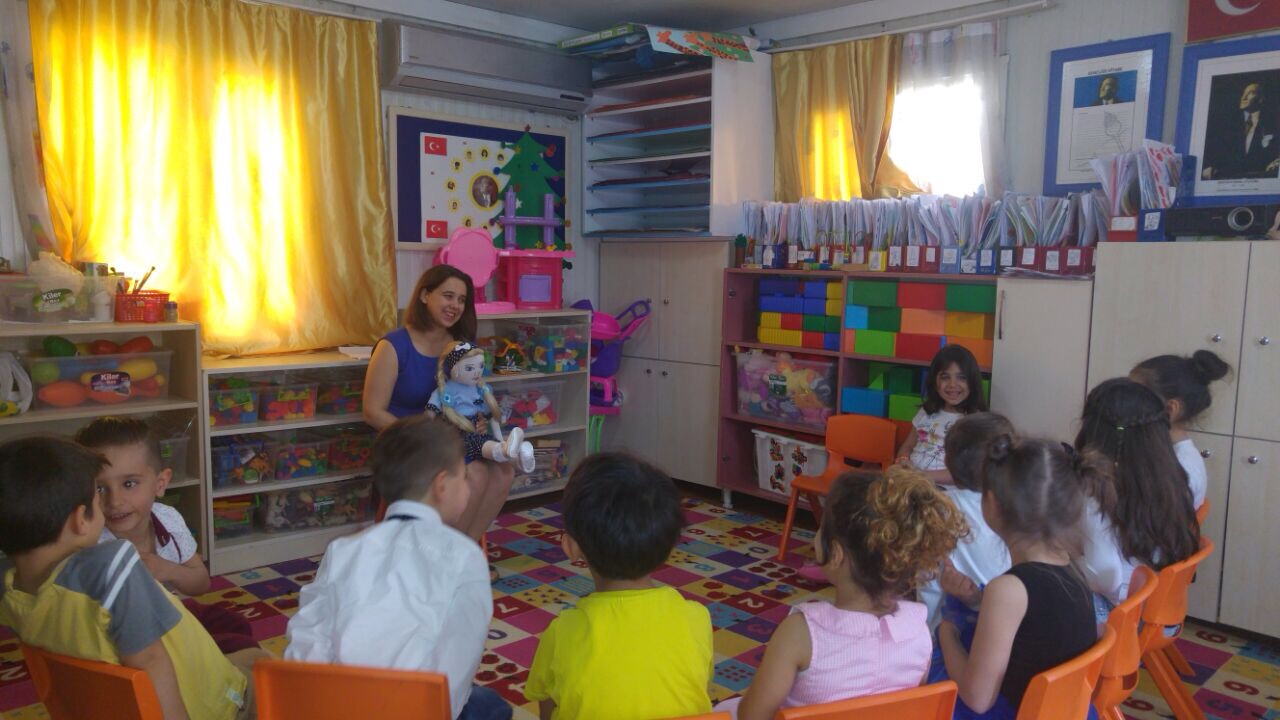 